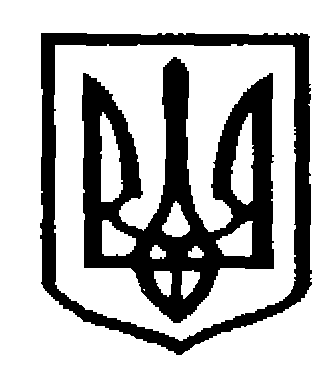 У К Р А Ї Н АЧернівецька міська радаУправління  освіти             Н А К А З06.05.2022                                                                                                  № 117Про звільнення учнів від проходженнядержавної підсумкової атестації, переведення, випуск та видачу документів про здобуття освіти у 2021/2022 навчальному роціВідповідно до Законів України «Про освіту», «Про повну загальну середню освіту», «Про внесення змін до деяких законодавчих актів України у сфері освіти» (від 24.03.2022р. № 2157-IX), «Порядку зарахування, відрахування та переведення учнів до державних та комунальних закладів освіти для здобуття повної загальної середньої освіти», затвердженого наказом Міністерства освіти і науки України від 16.04.2018р. № 367,  «Порядку переведення учнів (вихованців) закладу загальної середньої освіти до наступного класу», затвердженого наказом Міністерства освіти і науки України від 14.07.2015р. № 762 (зі змінами і доповненнями, внесеними наказами Міністерства освіти і науки України від 08.05.2019р. № 621, від 01.03.2021р.                № 268), «Порядку замовлення документів про базову середню освіту та повну загальну середню освіту, видачі та обліку їх карток», затвердженого наказом Міністерства освіти і науки України від 10.12.2003р. № 811 (у редакції наказу Міністерства освіти і науки України від 13.08.2007р. № 737), «Порядку виготовлення, видачі та обліку документів про початкову освіту», затвердженого наказом Міністерства освіти і науки України від 02.07.2021р. №767, «Положення про золоту медаль «За високі досягнення у навчанні» та срібну медаль «За досягнення у навчанні», затвердженого наказом Міністерства освіти і науки України від 17.03.2015р. № 306 (із змінами внесеними згідно з Наказами Міністерства  освіти і науки України від 07.02.2019р. № 152,                        від 22.06.2020р. № 844), наказів Міністерства освіти і науки України                             від 28.02.2022р. № 232 «Про звільнення від державної підсумкової атестації учнів, які завершують здобуття початкової та базової загальної середньої освіти у 2021/2022 навчальному році», від 28.03.2022р. № 274 «Про деякі питання організації здобуття загальної середньої освіти та освітнього процесу в умовах воєнного стану в Україні», від 01.04.2022р. № 290 «Про затвердження методичних рекомендацій щодо окремих питань завершення 2021/2022 навчального року», Департаменту освіти і науки Чернівецької ОВА від 04.04.2022р. № 88 «Про окремі питання завершення освітнього процесу в умовах воєнного стану та завершення 2021/2022 навчального року»,                          від 03.05.2022р. № 107 «Про звільнення від проходження державної підсумкової атестації учнів, які завершують здобуття повної загальної середньої освіти у 2021/2022 навчальному році» та з метою забезпечення організованого завершення 2021/2022 навчального року, переведення учнів до наступного класу, випуску та видачі документів про здобуття відповідного рівня освітиНАКАЗУЮ:Директорам закладів загальної середньої освіти Чернівецької міської територіальної громади:Звільнити від проходження державної підсумкової атестації учнів, які завершують здобуття початкової, базової та повної загальної середньої освіти у 2021/2022 навчальному році.Вжити заходів щодо забезпечення права учнів на продовження здобуття освіти, проведення підсумкового оцінювання, переведення їх на наступний рік навчання, видачі свідоцтв досягнень або табелів навчальних досягнень та документів про освіту.Застосовувати індивідуальний підхід до кожного учня/учениці, гнучко використовувати відповідні процедури оцінювання в інтересах дитини.Здійснити переведення учнів на наступний рік навчання на підставі результатів підсумкового (семестрового та річного) оцінювання. Провести засідання педагогічних рад про переведення та випуск учнів, видачу документів про освіту, нагородження золотими та срібними медалями. Рішення затвердити наказом.До 01.07.2022р. Врахувати, що учні 1-10 класів можуть бути не переведені на наступний рік навчання та залишені для здобуття освіти у тому самому класі лише на підставі письмової заяви одного з їхніх батьків чи інших законних представників (не більше одного разу упродовж здобуття певного рівня освіти).Перевести до 10-го класу усіх бажаючих учнів 9-х класів, які виявили бажання продовжити навчання у цьому ж закладі освіти (при умові, що в закладі здійснюватиметься формування 10-х класів, відповідно до наказу управління освіти Чернівецької міської ради від 24.01.2022р. № 20 «Про планову мережу 10-х класів на 2022/2023 навчальний рік та особливості зарахування учнів до ліцеїв»), чи випустити із закладу за письмовою заявою одного з батьків, інших законних представників. Надіслати інформаційні довідки про період навчання із зазначенням переліку предметів, окремих тем, що вивчалися та результати оцінювання тимчасово внутрішньо переміщених учнів ( копію (pdf) Свідоцтва досягнень), до того закладу загальної середньої освіти, в якому він навчався раніше за основним місцем проживання, якщо такі учні були лише долучені до дистанційного навчання та не зараховані до закладу для продовження здобуття освіти.До 10.06.2022р.Дотримуватися вимог до претендентів з числа випускників 11-х класів на нагородження золотою або срібною медаллю. Врахувати, що підвищення результатів семестрового оцінювання шляхом коригування не дає підстав для нагородження випускників золотою або срібною медаллю. Дотримуватися вимог щодо нагородження Похвальним листом «За високі досягнення у навчанні» учнів 5-8-х, 10-х класів, Похвальною грамотою «За особливі досягнення у вивченні окремих предметів» учнів 9-х, 11-х класів.Розглядати письмові звернення батьків або інших законних представників щодо вирішення питань, пов’язаних з коригуванням результатів річного оцінювання, чи оскарженням рішень педагогічної ради закладу про переведення на наступний рік навчання, вибуття або випуску із закладу загальної середньої освіти.Видати свідоцтво досягнень учням 1-4-х класів та табель навчальних досягнень учням 5-8-х, 10-х класів.До 15.06.2022р.Видавати паперову копію документа про освіту учням 4-х класів, які завершили здобуття початкової освіти, на підставі заяви одного з батьків або інших законних представників учня.Здійснити заповнення додатків до документів про здобуття базової та повної загальної середньої освіти випускникам 2021/2022 навчального року: перевірити відповідність виставлених у додатках до документів про освіту балів про рівень навчальних досягнень учнів випускних 9-х,11-х класів, виставлених у класних журналах, книзі видачі документів про освіту. Зробити запис «звільнений (а)» у відповідних документах про освіту, враховуючи, що у 2021/2022 навчальному році учнів 9-х та 11-х класів звільнено від складання державної підсумкової атестації з усіх предметів. Не скріплювати печаткою закладу додаток до документа про освіту. Видати учням 9-х класів, які завершили здобуття базової середньої освіти, свідоцтво про базову середню освіту, а учням, які за результатами річного оцінювання з усіх предметів, що вони вивчали у 9-му класів, мають результати навчання високого рівня,- свідоцтво про базову середню освіту з відзнакою.17.06.2022 р.Видати учням 11-х класів, які завершили здобуття повної загальної  середньої освіти, свідоцтво про повну загальну середню освіту, а учням, які за результатами річного оцінювання з усіх предметів, що вони вивчали у 10-11-х класах, мають результати навчання високого рівня,- свідоцтво про повну загальну середню освіту з відзнакою та нагородити золотими медалями «За високі досягнення у навчання» та срібними медалями «За досягнення у навчанні».30.06.2022 р.Управлінню освіти Чернівецької міської ради здійснювати контроль за дотриманням закладами загальної середньої освіти установчих документів та особливих умов нагородження золотими та срібними медалями.Покласти персональну відповідальність на директорів закладів загальної середньої освіти за дотримання нормативних та розпорядчих документів, якими встановлено умови та процедури забезпечення права учнів на здобуття освіти, правильності нагородження золотою та срібною медаллю.Контроль за виконанням наказу покласти на начальника відділу забезпечення якості та стратегічного розвитку закладів загальної середньої освіти управління освіти Чернівецької міської ради Федюка Р.Ю.Начальник управління 					 Чернівецької міської ради                                                           Ірина ТКАЧУКПогоджено:начальник відділу забезпечення якостіта стратегічного розвитку закладів загальної середньої освіти управління освіти  Чернівецької міської ради                                                Руслан Федюк      Виконавець:головний спеціаліст управління освітиЧернівецької міської ради                                                Лариса Попович